 ҠАРАР                                                                                          РЕШЕНИЕОб участии  сельского поселения Мичуринский сельсовет муниципального района Шаранский район Республики Башкортостан, в конкурсе проектов развития общественной инфраструктуры, основанных на местных инициативах     В соответствии с постановлением Правительства Республики Башкортостан от 06 февраля  2023 года №39 «О реализации на территории Республики Башкортостан проектов развития общественной инфраструктуры, основанных на местных инициативах, руководствуясь Уставом сельского поселения Мичуринский сельсовет муниципального района Шаранский район Республики Башкортостан, Совет сельского поселения решил:    1.Принять участие в конкурсе  проектов развития общественной инфраструктуры, основанных на местных инициативах.   2.Предусмотреть софинансирование в местном бюджете на реализацию программы для участия в конкурсном отборе в объеме не менее 5% от размера предполагаемой субсидии из бюджета сельского поселения Мичуринский сельсовет муниципального района Шаранский район Республики Башкортостан.   3.Обнародовать настоящее решение в здании администрации сельского поселения Мичуринский сельсовет муниципального района Шаранский район Республики Башкортостан и разместить на официальном сайте  http://sp-michurino.ru/ в сети Интернет.  4. Решение от 21 декабря 2022года №40/337 признать утратившим силу.  5. Настоящее решение вступает в силу с момента его обнародования.  6. Контроль за исполнением настоящего решения оставляю за собой.Глава сельского поселенияМичуринский сельсовет                                                                   В.Н.Корочкин      с.Мичуринск20.02.2023№ 41/345БАШҠОРТОСТАН РЕСПУБЛИКАҺЫШАРАН РАЙОНЫМУНИЦИПАЛЬ РАЙОНЫНЫҢМИЧУРИН АУЫЛ СОВЕТЫ АУЫЛ  БИЛӘМӘҺЕ СОВЕТЫ452638, Мичурин ауылы,Тел.(34769) 2-44-48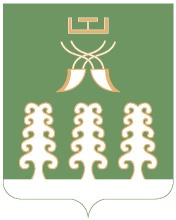 РЕСПУБЛИКА БАШКОРТОСТАНМУНИЦИПАЛЬНЫЙ РАЙОН ШАРАНСКИЙ РАЙОН  СОВЕТ СЕЛЬСКОГО ПОСЕЛЕНИЯ МИЧУРИНСКИЙ СЕЛЬСОВЕТ452638, с.Мичуринск,Тел.(34769) 2-44-48